ЗАКЛЮЧЕНИЕо возможности открытого опубликования______________________________________________________________________________________________________________________________________________________________________ (наименование материалов, подлежащих экспертизе)Экспертная комиссия в составе  _______________________________________________________________________________________________________________________________________________________________________________________________________________________(наименование должностей с указанием организации, инициалы и фамилии членов комиссии)в период с «____» _____________ 20 ____г. по  «____» _____________ 20 ____г. провела экспертизу материалов __________________________________________________________________________________________________________________________________________________(наименование материалов подлежащих экспертизе)на предмет отсутствия в них сведений, составляющих государственную тайну, и возможности их открытого опубликования.Руководствуясь: Законом РФ «О государственной тайне», Перечнем сведений, отнесенных к государственной тайне, утвержденным Указом Президента РФ от 30.11.1995 №1203, Перечнем сведений конфиденциального характера, утвержденный указом Президента Российской Федерации от 06.03.1997 № 188, Перечнем сведений, подлежащих засекречиванию Министерства транспорта Российской Федерации, утвержденный приказом Минтранса России от 22.08.2019 № 06, а также Перечнем сведений, подлежащих засекречиванию Минобрнауки России, утвержденным приказом Минобрнауки России от 10.11.2014 №36с, комиссия установила:Оценка сведений, содержащихся в рассматриваемых материалах, находятся в компетенции ФГБОУ ВО ВГУВТ.Сведения, содержащиеся в рассматриваемых материалах,____________________________ ______________________________________________________________________________________________________________________________________________________________________(указываются сведения, содержащиеся в материалах)не подпадают под действие Перечня сведений, составляющих государственную тайну (статья 5 Закона РФ «О государственной тайне»), не относятся к Перечню сведений, отнесенных к государственной тайне, утвержденному Указом Президента РФ от 30.11.1995 №1203, не подлежат засекречиванию и данные могут быть открыто опубликованы. Члены	 комиссии   	       __________________  _____________________			       __________________  _____________________       __________________  _____________________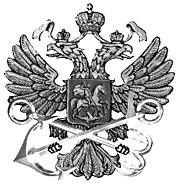 УТВЕРЖДАЮПредседатель экспертной комиссииФГБОУ ВО «ВГУВТ»____________________И.К. Кузьмичев«___»____________20___г.